                        فرم شرکت در مسابقه نمایشنامه نویسی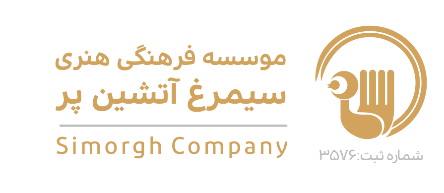                            نخستین جشنواره بين‌المللي هنرهاي نمايشي جیگی جیگی                                                        2 الي ۱۰ اردیبهشت ماه ۱۳۹۷ -  مشهدنام و نام خانوادگی نویسنده:کشور:ملیت:عنوان اثر:مخاطب نمایشنامه ( گروه سنی مشخص شود ):خلاصه نمایشنامه :بیو گرافی به همراه عکس: آدرس پستی ، ایمیل و تلفن تماسآدرس دبیرخانه جشنواره :آدرس پستی : مشهد صندوق پستی : 188-91465تلفن : 05158201300 و 09367019758آدرس سایت : www.artsimorgh.comآدرس ایمیل : info@ artsimorgh.com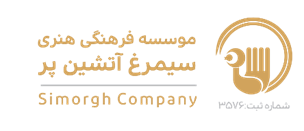 